Додаток 1
по Порядку розгляду звернень та організації особового прийому громадян у Державній податковій службі України та її територіальних органах
(пункти 4, 9 розділу II)РЕЄСТРАЦІЙНО-МОНІТОРИНГОВА КАРТАДодаток 2
до Порядку розгляду звернень та організації особистого прийому громадян у Державній податковій службі України та її територіальних органах
(пункт 4 розділу II)КАРТКА
реєстрації усних звернень громадян, отриманих під час прямої телефонної лінії Кабінету Міністрів УкраїниДодаток 3
до Порядку розгляду звернень та організації особистого прийому громадян у Державній податковій службі України та її територіальних органах
(пункт 4 розділу II, пункт 11 розділу VII)КАРТКА
обліку особистого прийому громадянДодаток 4
до Порядку розгляду звернень та організації особистого прийому громадян у Державній податковій службі України та її територіальних органах
(пункт 6 розділу II)ПРИМІРНИЙ ПЕРЕЛІК
звернень, що не підлягають реєстрації підрозділом із роботи зі зверненнями громадянДодаток 5
до Порядку розгляду звернень та організації особистого прийому громадян у Державній податковій службі України та її територіальних органах
(пункт 18 розділу II)Журнал обліку передачі звернень громадян________________________________________________________
(назва картотеки вхідної кореспонденції)Додаток 6
до Порядку розгляду звернень та організації особистого прийому громадян у Державній податковій службі України та її територіальних органах
(пункт 1 розділу V)Журнал обліку передачі справ до підрозділу із роботи зі зверненнями громадянДодаток 7
до Порядку розгляду звернень та організації особистого прийому громадян у Державній податковій службі України та її територіальних органах
(пункт 2 розділу V, пункт 37 розділу VII)Найменування органу Державної податкової служби УкраїниАКТ
про знищення звернень громадян та матеріалів щодо їх розглядувід "___" ____________ 20__ N ____________ПІДСТАВА:протокол засідання експертно-перевірної комісії від ____________ N ______________Кількість документів до знищення: (у примірниках (томах)Метод знищенняУ складі комісії:Документи знищені шляхом ______________ за актом від _____________ N __________________Особа, яка знищила _____________________ Прізвище, власне ім'я посадової особи____________Реєстраційно-моніторингова картаРеєстраційно-моніторингова картаРеєстраційно-моніторингова картаРеєстраційно-моніторингова картаРеєстраційно-моніторингова картаЗа ознакою надходження:За ознакою надходження:За ознакою надходження:За ознакою надходження:За ознакою надходження:За ознакою надходження:За ознакою надходження:За ознакою надходження:За видом:За видом:За видом:За видом:За видом:Реєстраційно-моніторингова картаРеєстраційно-моніторингова картаРеєстраційно-моніторингова картаРеєстраційно-моніторингова картаРеєстраційно-моніторингова картаЗа типом:За типом:За типом:За типом:За типом:За типом:За типом:За типом:За статтю авторів звернень:За статтю авторів звернень:За статтю авторів звернень:За статтю авторів звернень:За статтю авторів звернень:N реєстрації:N реєстрації:Дата реєстрації:Дата реєстрації:Дата реєстрації:За суб'єктом:За суб'єктом:За суб'єктом:За суб'єктом:Індекс регіону:Індекс регіону:Індекс регіону:Індекс регіону:Індекс регіону:Індекс регіону:Індекс регіону:Індекс питання:Індекс питання:Термін виконання:Термін виконання:Термін виконання:Термін виконання:Термін виконання:Форма надходження:Форма надходження:Форма надходження:Форма надходження:Соціальний стан:Соціальний стан:Соціальний стан:Соціальний стан:Соціальний стан:Соціальний стан:Соціальний стан:Категорія:Категорія:Кореспондент (заявник):Кореспондент (заявник):Місце проживання:Місце проживання:Електронна адреса:Електронна адреса:Електронна адреса:Електронна адреса:Електронна адреса:Телефон:Телефон:Зміст питання:Зміст питання:Дата підписання (надсилання) звернення:Дата підписання (надсилання) звернення:Попередні звернення:Попередні звернення:Попередні звернення:Резолюція, автор резолюції:Резолюція, автор резолюції:Хід виконання:Дата передачі на виконання, виконавець:Дата передачі на виконання, виконавець:Дата передачі на виконання, виконавець:Дата передачі на виконання, виконавець:Дата передачі на виконання, виконавець:Дата передачі на виконання, виконавець:Дата передачі на виконання, виконавець:Дата передачі на виконання, виконавець:Дата передачі на виконання, виконавець:Дата передачі на виконання, виконавець:Дата передачі на виконання, виконавець:Дата передачі на виконання, виконавець:Дата передачі на виконання, виконавець:Запис про продовження строку виконання:Запис про продовження строку виконання:Запис про продовження строку виконання:Запис про продовження строку виконання:Хід виконання:Запис про продовження строку виконання:Запис про продовження строку виконання:Запис про продовження строку виконання:Запис про продовження строку виконання:Стан виконання дорученняДата виконання:Дата виконання:Дата виконання:Дата виконання:Дата виконання:Реєстраційний індекс документа про виконання:Реєстраційний індекс документа про виконання:Реєстраційний індекс документа про виконання:Реєстраційний індекс документа про виконання:Реєстраційний індекс документа про виконання:Реєстраційний індекс документа про виконання:Реєстраційний індекс документа про виконання:Реєстраційний індекс документа про виконання:Реєстраційний індекс документа про виконання:Реєстраційний індекс документа про виконання:Реєстраційний індекс документа про виконання:Реєстраційний індекс документа про виконання:Результат розгляду звернення:Результат розгляду звернення:Результат розгляду звернення:Результат розгляду звернення:Результат розгляду звернення:Результат розгляду звернення:Результат розгляду звернення:Результат розгляду звернення:З контролю зняв:З контролю зняв:З контролю зняв:З контролю зняв:З контролю зняв:З контролю зняв:З контролю зняв:З контролю зняв:З контролю зняв:З контролю зняв:Справа:Справа:Справа:Том:Том:Том:Том:Том:Том:Том:Том:Том:Аркушів:Аркушів:Аркушів:Аркушів:Аркушів:Аркушів:Картка реєстрації усних звернень громадян, отриманих під час прямої телефонної лінії Кабінету Міністрів УкраїниКартка реєстрації усних звернень громадян, отриманих під час прямої телефонної лінії Кабінету Міністрів УкраїниКартка реєстрації усних звернень громадян, отриманих під час прямої телефонної лінії Кабінету Міністрів УкраїниКартка реєстрації усних звернень громадян, отриманих під час прямої телефонної лінії Кабінету Міністрів УкраїниКартка реєстрації усних звернень громадян, отриманих під час прямої телефонної лінії Кабінету Міністрів України1. Дата та година сеансу1. Дата та година сеансу1. Дата та година сеансу1. Дата та година сеансу1. Дата та година сеансу2. Прізвище, ім'я, по батькові (за наявності)2. Прізвище, ім'я, по батькові (за наявності)2. Прізвище, ім'я, по батькові (за наявності)2. Прізвище, ім'я, по батькові (за наявності)2. Прізвище, ім'я, по батькові (за наявності)3. Адреса, телефон3. Адреса, телефон3. Адреса, телефон3. Адреса, телефоніндекс регіону4. Категорія4. Категорія5. Соціальний стан5. Соціальний стан5. Соціальний стан6. Ознака надходження звернення (первинне, повторне, неодноразове, масове)7. Вид звернення (пропозиція (зауваження), заява (клопотання), скарга)7. Вид звернення (пропозиція (зауваження), заява (клопотання), скарга)8. Суб'єкт звернення (індивідуальне, колективне, анонімне)8. Суб'єкт звернення (індивідуальне, колективне, анонімне)9. Питання (короткий зміст питання)9. Питання (короткий зміст питання)9. Питання (короткий зміст питання)9. Питання (короткий зміст питання)9. Питання (короткий зміст питання)індекс питання10. Посадова особа, яка прийняла дзвінок10. Посадова особа, яка прийняла дзвінок10. Посадова особа, яка прийняла дзвінок10. Посадова особа, яка прийняла дзвінок10. Посадова особа, яка прийняла дзвінок11. Зміст відповіді11. Зміст відповіді11. Зміст відповіді11. Зміст відповіді11. Зміст відповіді12. Відповідальний підрозділ, на розгляд якого передано звернення12. Відповідальний підрозділ, на розгляд якого передано звернення12. Відповідальний підрозділ, на розгляд якого передано звернення12. Відповідальний підрозділ, на розгляд якого передано звернення12. Відповідальний підрозділ, на розгляд якого передано звернення13. Термін виконання13. Термін виконання13. Термін виконання13. Термін виконання13. Термін виконання14. Картку реєстрації завів14. Картку реєстрації завів14. Картку реєстрації завів14. Картку реєстрації завів14. Картку реєстрації завівКартка обліку особистого прийому громадянЗа ознакою надходження (первинне, повторне, неодноразове, дублетне, масове)За ознакою надходження (первинне, повторне, неодноразове, дублетне, масове)За видом (пропозиція, заява (клопотання), скарга)За видом (пропозиція, заява (клопотання), скарга)За видом (пропозиція, заява (клопотання), скарга)За видом (пропозиція, заява (клопотання), скарга)За видом (пропозиція, заява (клопотання), скарга)За видом (пропозиція, заява (клопотання), скарга)За видом (пропозиція, заява (клопотання), скарга)Картка обліку особистого прийому громадянЗа типом (лист, усне, електронне повідомлення)За типом (лист, усне, електронне повідомлення)За статтю авторів звернень (чоловіча, жіноча)За статтю авторів звернень (чоловіча, жіноча)За статтю авторів звернень (чоловіча, жіноча)За статтю авторів звернень (чоловіча, жіноча)За статтю авторів звернень (чоловіча, жіноча)За статтю авторів звернень (чоловіча, жіноча)За статтю авторів звернень (чоловіча, жіноча)N реєстраціїЗа суб'єктом (індивідуальне, колективне)За суб'єктом (індивідуальне, колективне)Індекс регіонуІндекс регіонуІндекс регіонуІндекс регіонуІндекс регіонуІндекс питанняІндекс питанняДані про проведення попереднього записуДата та година записуДата та година записуДата та година записуДата та година записуДата та година записуДата та година записуДата та година записуДата та година записуДата та година записуДані про проведення попереднього записуНа підставі особистого звернення  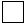 На підставі звернення з телефонного номераНа підставі письмового звернення вх. N __________ від ______________ 20__ р.На підставі особистого звернення  На підставі звернення з телефонного номераНа підставі письмового звернення вх. N __________ від ______________ 20__ р.На підставі особистого звернення  На підставі звернення з телефонного номераНа підставі письмового звернення вх. N __________ від ______________ 20__ р.На підставі особистого звернення  На підставі звернення з телефонного номераНа підставі письмового звернення вх. N __________ від ______________ 20__ р.На підставі особистого звернення  На підставі звернення з телефонного номераНа підставі письмового звернення вх. N __________ від ______________ 20__ р.На підставі особистого звернення  На підставі звернення з телефонного номераНа підставі письмового звернення вх. N __________ від ______________ 20__ р.На підставі особистого звернення  На підставі звернення з телефонного номераНа підставі письмового звернення вх. N __________ від ______________ 20__ р.На підставі особистого звернення  На підставі звернення з телефонного номераНа підставі письмового звернення вх. N __________ від ______________ 20__ р.На підставі особистого звернення  На підставі звернення з телефонного номераНа підставі письмового звернення вх. N __________ від ______________ 20__ р.Дані про особистий прийом за графікомДата проведення особистого прийому за графіком (година прийому)Дата проведення особистого прийому за графіком (година прийому)Дата проведення особистого прийому за графіком (година прийому)Дата проведення особистого прийому за графіком (година прийому)Дата проведення особистого прийому за графіком (година прийому)Дата проведення особистого прийому за графіком (година прийому)Дата проведення особистого прийому за графіком (година прийому)Дата проведення особистого прийому за графіком (година прийому)Дата проведення особистого прийому за графіком (година прийому)Дані про особистий прийом за графікомПосадова особа, яка проводитиме особистий прийом за графікомПосадова особа, яка проводитиме особистий прийом за графікомПосадова особа, яка проводитиме особистий прийом за графікомПосадова особа, яка проводитиме особистий прийом за графікомПосадова особа, яка проводитиме особистий прийом за графікомПосадова особа, яка проводитиме особистий прийом за графікомПосадова особа, яка проводитиме особистий прийом за графікомПосадова особа, яка проводитиме особистий прийом за графікомПосадова особа, яка проводитиме особистий прийом за графікомДані про особистий прийом за графікомЗалучені структурні підрозділиЗалучені структурні підрозділиЗалучені структурні підрозділиЗалучені структурні підрозділиЗалучені структурні підрозділиЗалучені структурні підрозділиЗалучені структурні підрозділиЗалучені структурні підрозділиЗалучені структурні підрозділиДані про громадянинаПрізвище, власне ім'я, по батькові (за наявності) громадянина, інформація про громадянство, місце роботи, посадаПрізвище, власне ім'я, по батькові (за наявності) громадянина, інформація про громадянство, місце роботи, посадаПрізвище, власне ім'я, по батькові (за наявності) громадянина, інформація про громадянство, місце роботи, посадаПрізвище, власне ім'я, по батькові (за наявності) громадянина, інформація про громадянство, місце роботи, посадаПрізвище, власне ім'я, по батькові (за наявності) громадянина, інформація про громадянство, місце роботи, посадаПрізвище, власне ім'я, по батькові (за наявності) громадянина, інформація про громадянство, місце роботи, посадаПрізвище, власне ім'я, по батькові (за наявності) громадянина, інформація про громадянство, місце роботи, посадаПрізвище, власне ім'я, по батькові (за наявності) громадянина, інформація про громадянство, місце роботи, посадаПрізвище, власне ім'я, по батькові (за наявності) громадянина, інформація про громадянство, місце роботи, посадаДані про громадянинаМісце проживанняМісце проживанняМісце проживанняМісце проживанняМісце проживанняМісце проживанняМісце проживанняМісце проживанняМісце проживанняДані про громадянинаНазва підприємства, код ЄДРПОУНазва підприємства, код ЄДРПОУНазва підприємства, код ЄДРПОУНазва підприємства, код ЄДРПОУНазва підприємства, код ЄДРПОУНазва підприємства, код ЄДРПОУНазва підприємства, код ЄДРПОУНазва підприємства, код ЄДРПОУНазва підприємства, код ЄДРПОУДані про громадянинаДокумент, що підтверджує представництво інтересівДокумент, що підтверджує представництво інтересівДокумент, що підтверджує представництво інтересівДокумент, що підтверджує представництво інтересівДокумент, що підтверджує представництво інтересівДокумент, що підтверджує представництво інтересівДокумент, що підтверджує представництво інтересівДокумент, що підтверджує представництво інтересівДокумент, що підтверджує представництво інтересівДані про громадянинаРеєстраційний номер облікової картки платника податків або серія та номер паспортаРеєстраційний номер облікової картки платника податків або серія та номер паспортаСоціальний станСоціальний станСоціальний станСоціальний станСоціальний станКатегоріяКатегоріяЗміст питанняІнформація про попередні звернення та особисті прийоми з даного питанняОрган ДПС, до якого направлялось зверненняОрган ДПС, до якого направлялось зверненняОрган ДПС, до якого направлялось зверненняОрган ДПС, до якого направлялось зверненняОрган ДПС, до якого направлялось зверненняОрган ДПС, до якого направлялось зверненняОрган ДПС, до якого направлялось зверненняОрган ДПС, до якого направлялось зверненняОрган ДПС, до якого направлялось зверненняІнформація про попередні звернення та особисті прийоми з даного питанняДата та номер реєстрації зверненняДата та номер реєстрації зверненняДата та номер реєстрації відповідіДата та номер реєстрації відповідіДата та номер реєстрації відповідіДата та номер реєстрації відповідіДата та номер реєстрації відповідіДата та номер реєстрації відповідіДата та номер реєстрації відповідіІнформація про попередні звернення та особисті прийоми з даного питанняПосада, прізвище, власне ім'я особи органу ДПС, яка проводила особистий прийом, дата його проведенняПосада, прізвище, власне ім'я особи органу ДПС, яка проводила особистий прийом, дата його проведенняПосада, прізвище, власне ім'я особи органу ДПС, яка проводила особистий прийом, дата його проведенняПосада, прізвище, власне ім'я особи органу ДПС, яка проводила особистий прийом, дата його проведенняПосада, прізвище, власне ім'я особи органу ДПС, яка проводила особистий прийом, дата його проведенняПосада, прізвище, власне ім'я особи органу ДПС, яка проводила особистий прийом, дата його проведенняПосада, прізвище, власне ім'я особи органу ДПС, яка проводила особистий прийом, дата його проведенняПосада, прізвище, власне ім'я особи органу ДПС, яка проводила особистий прийом, дата його проведенняПосада, прізвище, власне ім'я особи органу ДПС, яка проводила особистий прийом, дата його проведенняДані щодо підготовки матеріалів та проєкту рішенняНазва структурного підрозділу органу ДПС, у компетенції якого знаходиться розгляд зверненняНазва структурного підрозділу органу ДПС, у компетенції якого знаходиться розгляд зверненняНазва структурного підрозділу органу ДПС, у компетенції якого знаходиться розгляд зверненняНазва структурного підрозділу органу ДПС, у компетенції якого знаходиться розгляд зверненняНазва структурного підрозділу органу ДПС, у компетенції якого знаходиться розгляд зверненняНазва структурного підрозділу органу ДПС, у компетенції якого знаходиться розгляд зверненняНазва структурного підрозділу органу ДПС, у компетенції якого знаходиться розгляд зверненняНазва структурного підрозділу органу ДПС, у компетенції якого знаходиться розгляд зверненняНазва структурного підрозділу органу ДПС, у компетенції якого знаходиться розгляд зверненняДані щодо підготовки матеріалів та проєкту рішенняЗміст дорученняЗміст дорученняЗміст дорученняЗміст дорученняЗміст дорученняЗміст дорученняЗміст дорученняЗміст дорученняЗміст дорученняДані щодо підготовки матеріалів та проєкту рішенняТермін виконанняТермін виконанняТермін виконанняТермін виконанняТермін виконанняТермін виконанняТермін виконанняТермін виконанняТермін виконанняІнформація про результат попереднього записуПопередній запис на особистий прийом проведено / не відбувся за ініціативою заявника / не відбувся, відмовленоПопередній запис на особистий прийом проведено / не відбувся за ініціативою заявника / не відбувся, відмовленоПопередній запис на особистий прийом проведено / не відбувся за ініціативою заявника / не відбувся, відмовленоПопередній запис на особистий прийом проведено / не відбувся за ініціативою заявника / не відбувся, відмовленоПопередній запис на особистий прийом проведено / не відбувся за ініціативою заявника / не відбувся, відмовленоПопередній запис на особистий прийом проведено / не відбувся за ініціативою заявника / не відбувся, відмовленоПопередній запис на особистий прийом проведено / не відбувся за ініціативою заявника / не відбувся, відмовленоПопередній запис на особистий прийом проведено / не відбувся за ініціативою заявника / не відбувся, відмовленоПопередній запис на особистий прийом проведено / не відбувся за ініціативою заявника / не відбувся, відмовленоІнформація про результат попереднього записуОбґрунтування, якщо попередній запис не відбувся за ініціативою заявникаОбґрунтування, якщо попередній запис не відбувся за ініціативою заявникаОбґрунтування, якщо попередній запис не відбувся за ініціативою заявникаОбґрунтування, якщо попередній запис не відбувся за ініціативою заявникаОбґрунтування, якщо попередній запис не відбувся за ініціативою заявникаОбґрунтування, якщо попередній запис не відбувся за ініціативою заявникаОбґрунтування, якщо попередній запис не відбувся за ініціативою заявникаОбґрунтування, якщо попередній запис не відбувся за ініціативою заявникаОбґрунтування, якщо попередній запис не відбувся за ініціативою заявникаІнформація про результат попереднього записуОбґрунтування, якщо у попередньому записі на особистий прийом відмовленоОбґрунтування, якщо у попередньому записі на особистий прийом відмовленоОбґрунтування, якщо у попередньому записі на особистий прийом відмовленоОбґрунтування, якщо у попередньому записі на особистий прийом відмовленоОбґрунтування, якщо у попередньому записі на особистий прийом відмовленоОбґрунтування, якщо у попередньому записі на особистий прийом відмовленоОбґрунтування, якщо у попередньому записі на особистий прийом відмовленоОбґрунтування, якщо у попередньому записі на особистий прийом відмовленоОбґрунтування, якщо у попередньому записі на особистий прийом відмовленоІнформація про результат попереднього записуПосада, прізвище, власне ім'я посадової особи, яка проводила попередній записПосада, прізвище, власне ім'я посадової особи, яка проводила попередній записПосада, прізвище, власне ім'я посадової особи, яка проводила попередній записПосада, прізвище, власне ім'я посадової особи, яка проводила попередній записОсобистий підписОсобистий підписОсобистий підписОсобистий підписОсобистий підписПідготовка до проведення особистого прийомуПідготовка до проведення особистого прийомуПідготовка до проведення особистого прийомуПідготовка до проведення особистого прийомуПідготовка до проведення особистого прийомуПідготовка до проведення особистого прийомуПідготовка до проведення особистого прийомуПідготовка до проведення особистого прийомуПідготовка до проведення особистого прийомуПідготовка до проведення особистого прийомуІнформація про посадових осіб, уповноважених на проведення особистого прийому громадян або участь у ньомуІнформація про підготовлені матеріали та проєкти рішенняПроведення особистого прийому громадянПроведення особистого прийому громадянПроведення особистого прийому громадянПроведення особистого прийому громадянПроведення особистого прийому громадянПроведення особистого прийому громадянПроведення особистого прийому громадянПроведення особистого прийому громадянПроведення особистого прийому громадянПроведення особистого прийому громадянІнформація про прийняття звернень під час особистого прийому громадянПисьмовеДата реєстраціїРеєстраційний індексРеєстраційний індексРеєстраційний індексХід виконанняХід виконанняХід виконанняХід виконанняІнформація про прийняття звернень під час особистого прийому громадянПисьмовеДата реєстраціїРеєстраційний індексРеєстраційний індексРеєстраційний індексдата реєстрації відповідідата реєстрації відповідідата реєстрації відповідівихідний реєстраційний індексІнформація про прийняття звернень під час особистого прийому громадянУснеДата реєстраціїРеєстраційний індексРеєстраційний індексРеєстраційний індексХід виконанняХід виконанняХід виконанняХід виконанняІнформація про прийняття звернень під час особистого прийому громадянУснеДата реєстраціїРеєстраційний індексРеєстраційний індексРеєстраційний індексдата реєстрації відповідідата реєстрації відповідідата реєстрації відповідівихідний реєстраційний індексІнформація про прийняте рішенняВирішено по суті / надано доручення щодо додаткового вивчення питанняВирішено по суті / надано доручення щодо додаткового вивчення питанняВирішено по суті / надано доручення щодо додаткового вивчення питанняВирішено по суті / надано доручення щодо додаткового вивчення питанняВирішено по суті / надано доручення щодо додаткового вивчення питанняВирішено по суті / надано доручення щодо додаткового вивчення питанняВирішено по суті / надано доручення щодо додаткового вивчення питанняВирішено по суті / надано доручення щодо додаткового вивчення питанняВирішено по суті / надано доручення щодо додаткового вивчення питанняІнформація про виконання дорученняДата, реєстраційний індекс доручення, дата, реєстраційний індекс документа, що підтверджує його виконання, короткий зміст документаДата, реєстраційний індекс доручення, дата, реєстраційний індекс документа, що підтверджує його виконання, короткий зміст документаДата, реєстраційний індекс доручення, дата, реєстраційний індекс документа, що підтверджує його виконання, короткий зміст документаДата, реєстраційний індекс доручення, дата, реєстраційний індекс документа, що підтверджує його виконання, короткий зміст документаДата, реєстраційний індекс доручення, дата, реєстраційний індекс документа, що підтверджує його виконання, короткий зміст документаДата, реєстраційний індекс доручення, дата, реєстраційний індекс документа, що підтверджує його виконання, короткий зміст документаДата, реєстраційний індекс доручення, дата, реєстраційний індекс документа, що підтверджує його виконання, короткий зміст документаДата, реєстраційний індекс доручення, дата, реєстраційний індекс документа, що підтверджує його виконання, короткий зміст документаДата, реєстраційний індекс доручення, дата, реєстраційний індекс документа, що підтверджує його виконання, короткий зміст документаПідписи осіб, що брали участь у проведенні особистого прийомуПідписи осіб, що брали участь у проведенні особистого прийомуПідписи осіб, що брали участь у проведенні особистого прийомуПідписи осіб, що брали участь у проведенні особистого прийомуПідписи осіб, що брали участь у проведенні особистого прийомуПідписи осіб, що брали участь у проведенні особистого прийомуПідписи осіб, що брали участь у проведенні особистого прийомуПідписи осіб, що брали участь у проведенні особистого прийомуПідписи осіб, що брали участь у проведенні особистого прийомуПідписи осіб, що брали участь у проведенні особистого прийомупосадові особипосадові особигромадянигромадянигромадянигромадянигромадянигромадянигромадянигромадяниВласне ім'я, прізвищеОсобистий підписВласне ім'я, прізвищеВласне ім'я, прізвищеОсобистий підписОсобистий підписОсобистий підписПриміткиПриміткиПриміткиВласне ім'я, прізвище представника підрозділу з організації особистого прийомуВласне ім'я, прізвище представника підрозділу з організації особистого прийомуВласне ім'я, прізвище представника підрозділу з організації особистого прийомуВласне ім'я, прізвище представника підрозділу з організації особистого прийомуОсобистий підпис представника підрозділу з організації особистого прийомуОсобистий підпис представника підрозділу з організації особистого прийомуОсобистий підпис представника підрозділу з організації особистого прийомуОсобистий підпис представника підрозділу з організації особистого прийомуОсобистий підпис представника підрозділу з організації особистого прийомуОсобистий підпис представника підрозділу з організації особистого прийомуКартка обліку особистого прийому закритаДатаОбґрунтуванняОбґрунтуванняОсобистий підпис керівника підрозділу з організації особистого прийому або посадової особи, якій він підпорядкованийОсобистий підпис керівника підрозділу з організації особистого прийому або посадової особи, якій він підпорядкованийОсобистий підпис керівника підрозділу з організації особистого прийому або посадової особи, якій він підпорядкованийОсобистий підпис керівника підрозділу з організації особистого прийому або посадової особи, якій він підпорядкованийОсобистий підпис керівника підрозділу з організації особистого прийому або посадової особи, якій він підпорядкованийОсобистий підпис керівника підрозділу з організації особистого прийому або посадової особи, якій він підпорядкованийNВид документа1Рекламні повідомлення, плакати, програми нарад, конференцій2Прейскуранти (копії)3Вітальні листи і запрошенняРеєстраційний індекс звернення, дата реєстраціїПрізвище, ім'я, по батькові (за наявності) громадянина, який надіслав зверненняN вихідний, датаПередано на виконанняПередано на виконанняПередано на виконанняПередано на виконанняРеєстраційний індекс звернення, дата реєстраціїПрізвище, ім'я, по батькові (за наявності) громадянина, який надіслав зверненняN вихідний, датаІндекс структурного підрозділу органу ДПСДатаПідписПрізвище, власне ім'я посадової особи структурного підрозділу органу ДПС, яка отримала оригінал паперового документа1234567N з/пДата передачі сформованих справ на попереднє опрацюванняДата вхідного документаНомер вхідного документаІндекс структурного підрозділу органу ДПСПрізвище, власне ім'я посадової особи, що передала справу для попереднього опрацюванняПрізвище, власне ім'я посадової особи, яка повернула справу на доопрацюванняДата та час повернення на доопрацюванняПідстава повернення на доопрацюванняПрізвище, власне ім'я посадової особи, якій повернуто справу на доопрацюванняПідпис посадової особи, якій повернуто справу на доопрацювання1234567891011N з/пЗаголовок справи або груповий заголовок справДата справи або крайні дати справНомери описів (номенклатур) за рік (роки)Індекс справи (тому, частини) за номенклатурою або номер справи за описомКількість справ (томів, частин)Строк зберігання справи (тому, частини) і номери статей за перелікомПримітки12345678Голова комісії:______________________Прізвище, власне ім'я посадової особиЧлени комісії:______________________Прізвище, власне ім'я посадової особи______________________Прізвище, власне ім'я посадової особи______________________Прізвище, власне ім'я посадової особиПОГОДЖЕНОСХВАЛЕНОПротокол засідання експертно-перевірної комісії державної архівної установиПротокол засідання експертної комісії органу ДПС________________ N _________________________ N ________